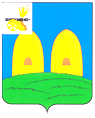 АДМИНИСТРАЦИЯСЫРОКОРЕНСКОГО СЕЛЬСКОГО ПОСЕЛЕНИЯРОСЛАВЛЬСКОГО РАЙОНА СМОЛЕНСКОЙ ОБЛАСТИ П О С Т А Н О В Л Е Н И ЕГлава муниципального образованияСырокоренского сельского поселенияРославльского района Смоленской области                                       Е.И. Хаченкова                                                                            Приложение 1Исполнение по источникам финансирования дефицита бюджета Сырокоренского сельского поселения Рославльского района Смоленской области за первое полугодие 2022 года (рублей)	Приложение №2		"к Постановлению Администрации Сырокоренского сельского поселения Рославльского района  Смоленской областиот 22.07.2022 г.   №  45 	исполнение по объему поступлений доходов в бюджет Сырокоренского сельского поселения Рославльского района Смоленской области, за исключением безвозмездных поступлений  за первое полугодие   2022 года.		(рублей)Приложение №3		"к Постановлению Администрации Сырокоренского сельского поселения Рославльского района  Смоленской областиот 22.07.2022 г.   №  45 исполнение по объему безвозмездных поступленийв доход  бюджета Сырокоренского сельского поселения Рославльского района Смоленской области за первое полугодие 2022 года		(рублей)Приложение №4		"к Постановлению Администрации Сырокоренского сельского поселения Рославльского района  Смоленской областиот 22.07.2022 г.   №  45 	                                                                                                     единица измерения: рубПриложение № 5к постановлению Администрации Сырокоренского сельского поселения Рославльского района Смоленской области  Отчёт об использовании средств  муниципального  дорожного фонда Сырокоренского сельского поселения Рославльского района Смоленской области за первое полугодие  2022 года	(рублей)от 22.07.2022 г.   №  45     Об итогах исполнения бюджета Сырокоренского сельского поселения Рославльского района Смоленской области за первое полугодие 2022 года     В соответствии с   пунктом 5 статьи 264.2 Бюджетного кодекса Российской Федерации, Уставом Сырокоренского сельского поселения Рославльского района Смоленской области, Положением о бюджетном процессе в муниципальном образовании Сырокоренского сельского поселения Рославльского района Смоленской областиАдминистрация Сырокоренского сельского поселения Рославльского района Смоленской области                                                           п о с т а н о в л я е т:1. Утвердить отчет об исполнении бюджета Сырокоренского сельского поселения Рославльского района Смоленской области (далее – бюджет Сырокоренского сельского поселения) за первое полугодие 2022 года по доходам в сумме 5 361,5 тыс. руб., по расходам в сумме 5 905,6 тыс. руб., с превышением расходов над доходами (дефицит бюджета) в сумме 544,1 тыс. руб.2. Утвердить исполнение за первое полугодие 2022 года:- по источникам финансирования дефицита бюджета Сырокоренского сельского поселения согласно приложению 1;- по объему поступлений доходов в бюджет Сырокоренского сельского поселения, за исключением безвозмездных поступлений согласно приложению 2;- по объему безвозмездных поступлений в доход бюджета Сырокоренского сельского поселения согласно приложению 3;- по расходной части бюджета Сырокоренского сельского поселения согласно приложению 4.         3.Утвердить отчёт об использовании средств муниципального дорожного фонда Сырокоренского сельского поселения Рославльского района Смоленской области согласно приложению 5.         4. Настоящее постановление подлежит официальному опубликованию в газете «Рославльская правда» и размещению на официальном сайте Администрации Сырокоренского сельского поселения  Рославльского района Смоленской области в информационно-телекоммуникационной сети «Интернет».к постановлению Администрации Сырокоренского сельского поселения Рославльского района Смоленской области от 22.07.2022 г.   №  45     КодНаименование кода группы, подгруппы, статьи, вида источника финансирования дефицитов бюджетов, кода классификации операций сектора государственного управления, относящихся к источникам финансирования дефицитов бюджетов ПланФакт123401 00 00 00 00 0000 000ИСТОЧНИКИ ВНУТРЕННЕГО ФИНАНСИРОВАНИЯ ДЕФИЦИТОВ БЮДЖЕТОВ4 026 829,06544 088,5001 05 00 00 00 0000 000Изменение остатков средств на счетах по учету средств бюджета4 026 829,06544 088,5001 05 00 00 00 0000 500Увеличение остатков средств бюджетов-11 683 170,00-5 361 522,7301 05 02 00 00 0000 500Увеличение прочих остатков средств бюджетов-11 683 170,00-5 361 522,7301 05 02 01 00 0000 510Увеличение прочих остатков денежных средств бюджетов-11 683 170,00-5 361 522,7301 05 02 01 10 0000 510Увеличение прочих остатков денежных средств бюджетов сельских поселений-11 683 170,00-5 361 522,7301 05 00 00 00 0000 600Уменьшение остатков средств бюджетов15 863 199,065 905 611,2301 05 02 00 00 0000 600Уменьшение прочих остатков средств бюджетов15 863 199,065 905 611,2301 05 02 01 00 0000 610Уменьшение прочих остатков денежных средств бюджетов15 863 199,065 905 611,2301 05 02 01 10 0000 610Уменьшение прочих остатков денежных средств  бюджета сельских  поселений15 863 199,065 905 611,23Код бюджетной классификации Российской ФедерацииНаименование дохода бюджетаУтвержденные     бюджетные назначенияФактичес% исполненияКод бюджетной классификации Российской ФедерацииНаименование дохода бюджетаУтвержденные     бюджетные назначениякое исполнение% исполнения12345 1 00 00000 00 0000 000НАЛОГОВЫЕ И НЕНАЛОГОВЫЕ ДОХОДЫ 7849670,003618434,6146% 1 00 00000 00 0000 000НАЛОГОВЫЕ И НЕНАЛОГОВЫЕ ДОХОДЫ 7849670,003618434,6146% 1 00 00000 00 0000 000НАЛОГОВЫЕ И НЕНАЛОГОВЫЕ ДОХОДЫ 7849670,003618434,6146% 1 00 00000 00 0000 000НАЛОГОВЫЕ И НЕНАЛОГОВЫЕ ДОХОДЫ 7849670,003618434,6146% 1 01 00000 00 0000 000налоги на прибыль, доходы327000,00105720,0132% 1 01 02000 01 0000 110Налог на доходы физических лиц327000,00105720,0132% 1 03 00000 00 0000 110Налоги на товары (работы, услуги), реализуемые на территории Российской Федерации5508370,002983157,7454%1 03 02000 01 0000 110Акцизы по подакцизным товарам (продукции), производимым на территории Российской Федерации5508370,002983157,7454%1 05 00000 00 0000 000НАЛОГИ НА СОВОКУПНЫЙ НАЛОГ86000,005591,887%1 05 03000 01 0000 110Единый сельскохозяйственный налог 86000,005591,887%1 06 00000 00 0000 000Налоги на имущество1813000,00481964,9827%1 06 01000 00 0000 110Налог на имущество физических лиц  122000,0023473,2619%1 06 01000 00 0000 110Налог на имущество физических лиц  122000,0023473,2619%1 06 06000 00 0000 110Земельный налог1691000,00458491,7227% 1 17 00000 00 0000 000ПРОЧИЕ НЕНАЛОГОВЫЕ ДОХОДЫ84000,0042000,0050% 1 17 05050 10 0000 180Прочие неналоговые доходы бюджетов сельских поселений84000,0042000,0050%1 11 00000 00 0000 000  ДОХОДЫ ОТ ИСПОЛЬЗОВАНИЯ ИМУЩЕСТВА, НАХОДЯЩЕГОСЯ В ГОСУДАРСТВЕННОЙ И МУНИЦИПАЛЬНОЙ СОБСТВЕННОСТИ31300,000,000%1 11 05000 00 0000 120Доходы, получаемые в виде арендной платы за передачу в возмездное пользование государственного и муниципального имущества (за исключением имущества бюджетных и автономных учреждений, а также имущества государственных и муниципальных унитарных предприятий, в том числе казенных)31300,000,000%Код бюджетной классификации Российской ФедерацииНаименование групп, подгрупп и статей доходовСумма, планСумма, факт% исполнения000 2 00 00000 00 0000 000БЕЗВОЗМЕЗДНЫЕ ПОСТУПЛЕНИЯ3833500,01743088,1245%000 2 02 00000 00 0000 000Безвозмездные поступления от других бюджетов бюджетной системы Российской Федерации3833500,01743088,1245%000 2 02 10000 00 0000 150Дотации бюджетам субъектов РФ и муниципальных образований 3449400,01725000,0050%000 2 02 16001 10 0000 150Дотация бюджетам сельских поселений  на выравнивание   бюджетной обеспеченности 3449400,01725000,0050%000 2 02 20000 00 0000 150  Субсидии бюджетам бюджетной системы Российской Федерации (межбюджетные субсидии)310000,00,000%000 2 02 25299 10 0000 150  Субсидии бюджетам сельских поселений на софинансирование расходных обязательств субъектов Российской Федерации, связанных с реализацией федеральной целевой программы "Увековечение памяти погибших при защите Отечества на 2019 - 2024 годы"310000,00,000%000 2 02 30000 00 0000150Субвенции бюджетам субъектов РФ и муниципальных образований74100,018088,1224%000 2 02 35118 10 0000 150 Субвенции бюджетам сельских поселений на осуществление первичного воинского учета органами местного самоуправления поселений, муниципальных и городских округов74100,018088,1224%Исполнение расходной части  бюджета  Сырокоренского сельского поселения Рославльского района Смоленской области за первое полугодие 2022 года.Наименование показателяВед.Разд., подразделЦ.ст.Расх.Уточненная роспись/планКасс. расход% исполнения Наименование показателяВед.Разд., подразделЦ.ст.Расх.Уточненная роспись/планКасс. расход% исполнения     Администрация Сырокоренского сельского поселения Рославльского района  Смоленской области9780000000000000000015 863 199,065 905 611,2337,23%      ОБЩЕГОСУДАРСТВЕННЫЕ ВОПРОСЫ978010000000000000005 895 416,002 129 556,4936,12%        Функционирование высшего должностного лица субъекта Российской Федерации и муниципального образования97801020000000000000609 500,00187 279,7830,73%          Руководство и управление в сфере установленных функций органа муниципального образования97801027000000000000609 500,00187 279,7830,73%            Обеспечение деятельности представительного органа муниципального образования97801027600000000000609 500,00187 279,7830,73%                  Глава муниципального образования97801027600100000000609 500,00187 279,7830,73%                      Расходы на обеспечение функций органов местного самоуправления97801027600100140000609 500,00187 279,7830,73%                        Расходы на выплаты персоналу в целях обеспечения выполнения функций государственными (муниципальными) органами, казенными учреждениями, органами управления государственными внебюджетными фондами97801027600100140100609 500,00187 279,7830,73%                          Расходы на выплаты персоналу государственных (муниципальных) органов97801027600100140120609 500,00187 279,7830,73%        Функционирование Правительства Российской Федерации, высших исполнительных органов государственной власти субъектов Российской Федерации, местных администраций978010400000000000005 170 016,001 877 152,8536,31%          Руководство и управление в сфере установленных функций органа муниципального образования978010470000000000005 170 016,001 877 152,8536,31%            Обеспечение деятельности исполнительных органов местных администраций978010477000000000005 170 016,001 877 152,8536,31%                  Обеспечение деятельности Администрации Сырокоренского сельского поселения Рославльского района Смоленской области978010477001000000005 170 016,001 877 152,8536,31%                      Расходы на обеспечение функций органов местного самоуправления978010477001001400005 170 016,001 877 152,8536,31%                        Расходы на выплаты персоналу в целях обеспечения выполнения функций государственными (муниципальными) органами, казенными учреждениями, органами управления государственными внебюджетными фондами978010477001001401004 130 200,001 568 099,2637,97%                          Расходы на выплаты персоналу государственных (муниципальных) органов978010477001001401204 130 200,001 568 099,2637,97%                        Закупка товаров, работ и услуг для обеспечения государственных (муниципальных) нужд978010477001001402001 034 816,00307 023,5929,67%                          Иные закупки товаров, работ и услуг для обеспечения государственных (муниципальных) нужд978010477001001402401 034 816,00307 023,5929,67%                        Иные бюджетные ассигнования978010477001001408005 000,002 030,0040,60%                          Уплата налогов, сборов и иных платежей978010477001001408505 000,002 030,0040,60%        Обеспечение деятельности финансовых, налоговых и таможенных органов и органов финансового (финансово-бюджетного) надзора9780106000000000000025 900,0025 900,00100,00%          Межбюджетные трансферты9780106800000000000025 900,0025 900,00100,00%            Межбюджетные трансферты из бюджетов поселений бюджету муниципального района в соответствии с заключенными соглашениями9780106810000000000025 900,0025 900,00100,00%                  Иные межбюджетные трансферты, передаваемые бюджету муниципального района на осуществление части полномочий по решению вопросов местного значения в соответствии с заключенными соглашениями9780106810010000000025 900,0025 900,00100,00%                  Иные межбюджетные трансферты, передаваемые бюджету муниципального района на осуществление части полномочий по решению вопросов местного значения в соответствии с заключенными соглашениями978010681001W000000025 900,0025 900,00100,00%                      Межбюджетные трансферты, передаваемые бюджету муниципального района на осуществление части полномочий по решению вопросов местного значения Администрацией Сырокоренского сельского поселения в соответствии с заключенным соглашением978010681001W009000025 900,0025 900,00100,00%                        Межбюджетные трансферты978010681001W009050025 900,0025 900,00100,00%                          Иные межбюджетные трансферты978010681001W009054025 900,0025 900,00100,00%        Резервные фонды9780111000000000000027 753,200,000,00%          Резервные фонды9780111800000000000027 753,200,000,00%            Резервные фонды9780111890000000000027 753,200,000,00%                  Резервный фонд Сырокоренского сельского поселения Рославльского района Смоленской области9780111890010000000027 753,200,000,00%                      Расходы за счет средств резервного фонда Администрации Сырокоренского сельского поселения Рославльского района Смоленской области9780111890012000000027 753,200,000,00%                      Расходы за счет средств резервного фонда Администрации Сырокоренского сельского поселения Рославльского района Смоленской области9780111890012888000027 753,200,000,00%                        Иные бюджетные ассигнования9780111890012888080027 753,200,000,00%                          Резервные средства9780111890012888087027 753,200,000,00%        Другие общегосударственные вопросы9780113000000000000062 246,8039 223,8663,01%          Резервные фонды9780113800000000000012 246,8012 246,80100,00%            Резервные фонды9780113890000000000012 246,8012 246,80100,00%                  Резервный фонд Сырокоренского сельского поселения Рославльского района Смоленской области9780113890010000000012 246,8012 246,80100,00%                      Расходы за счет средств резервного фонда Администрации Сырокоренского сельского поселения Рославльского района Смоленской области9780113890012000000012 246,8012 246,80100,00%                      Расходы за счет средств резервного фонда Администрации Сырокоренского сельского поселения Рославльского района Смоленской области9780113890012888000012 246,8012 246,80100,00%                        Закупка товаров, работ и услуг для обеспечения государственных (муниципальных) нужд9780113890012888020012 246,8012 246,80100,00%                          Иные закупки товаров, работ и услуг для обеспечения государственных (муниципальных) нужд9780113890012888024012 246,8012 246,80100,00%          Непрограммные расходы Сырокоренского сельского поселения Рославльского района Смоленской области9780113900000000000050 000,0026 977,0653,95%            Непрограммные расходы органов местного самоуправления9780113980000000000050 000,0026 977,0653,95%                  Прочие мероприятия, не включенные в муниципальные программы9780113980020000000050 000,0026 977,0653,95%                    Прочие мероприятия, не включенные в муниципальные программы9780113980020000000010 000,009 000,0090,00%                      Уплата членских взносов9780113980020041000010 000,009 000,0090,00%                        Иные бюджетные ассигнования9780113980020041080010 000,009 000,0090,00%                          Уплата налогов, сборов и иных платежей9780113980020041085010 000,009 000,0090,00%                      Прочие расходы, сборы и иные платежи9780113980022000000040 000,0017 977,0644,94%                      Прочие расходы, сборы и иные платежи9780113980022703000040 000,0017 977,0644,94%                        Закупка товаров, работ и услуг для обеспечения государственных (муниципальных) нужд9780113980022703020032 440,0012 976,0040,00%                          Иные закупки товаров, работ и услуг для обеспечения государственных (муниципальных) нужд9780113980022703024032 440,0012 976,0040,00%                        Иные бюджетные ассигнования978011398002270308007 560,005 001,0666,15%                          Уплата налогов, сборов и иных платежей978011398002270308507 560,005 001,0666,15%      НАЦИОНАЛЬНАЯ ОБОРОНА9780200000000000000067 300,0018 088,1226,88%        Мобилизационная и вневойсковая подготовка9780203000000000000067 300,0018 088,1226,88%          Непрограммные расходы Сырокоренского сельского поселения Рославльского района Смоленской области9780203900000000000067 300,0018 088,1226,88%            Непрограммные расходы органов местного самоуправления9780203980000000000067 300,0018 088,1226,88%                  Прочие расходы за счет межбюджетных трансфертов других уровней9780203980010000000067 300,0018 088,1226,88%                      Субвенции на осуществление первичного воинского учета на территориях, где отсутствуют военные комиссариаты9780203980015000000067 300,0018 088,1226,88%                      Субвенции на осуществление первичного воинского учета на территориях, где отсутствуют военные комиссариаты9780203980015118000067 300,0018 088,1226,88%                        Расходы на выплаты персоналу в целях обеспечения выполнения функций государственными (муниципальными) органами, казенными учреждениями, органами управления государственными внебюджетными фондами9780203980015118010047 900,0018 088,1237,76%                          Расходы на выплаты персоналу государственных (муниципальных) органов9780203980015118012047 900,0018 088,1237,76%                        Закупка товаров, работ и услуг для обеспечения государственных (муниципальных) нужд9780203980015118020019 400,000,000,00%                          Иные закупки товаров, работ и услуг для обеспечения государственных (муниципальных) нужд9780203980015118024019 400,000,000,00%      НАЦИОНАЛЬНАЯ БЕЗОПАСНОСТЬ И ПРАВООХРАНИТЕЛЬНАЯ ДЕЯТЕЛЬНОСТЬ97803000000000000000151 000,000,000,00%        Защита населения и территории от чрезвычайных ситуаций природного и техногенного характера, пожарная безопасность97803100000000000000151 000,000,000,00%            Муниципальная программа "Обеспечение пожарной безопасности на территории Сырокоренского сельского поселения Рославльского района Смоленской области"97803102000000000000151 000,000,000,00%            Муниципальная программа "Обеспечение пожарной безопасности на территории Сырокоренского сельского поселения Рославльского района Смоленской области"97803102100000000000151 000,000,000,00%              Комплексы процессных мероприятий97803102140000000000151 000,000,000,00%                  Комплекс процессных мероприятий "Мероприятия по обеспечению первичных мер пожарной безопасности на территории Сырокоренского сельского поселения Рославльского района Смоленской области"97803102140100000000151 000,000,000,00%                    Расходы на реализацию мероприятий в рамках муниципальных программ97803102140120000000151 000,000,000,00%                      Мероприятия по опахиванию населенных пунктов97803102140124900000151 000,000,000,00%                        Закупка товаров, работ и услуг для обеспечения государственных (муниципальных) нужд97803102140124900200151 000,000,000,00%                          Иные закупки товаров, работ и услуг для обеспечения государственных (муниципальных) нужд97803102140124900240151 000,000,000,00%      НАЦИОНАЛЬНАЯ ЭКОНОМИКА978040000000000000007 525 161,062 857 935,9937,98%        Дорожное хозяйство (дорожные фонды)978040900000000000007 525 161,062 857 935,9937,98%            Муниципальная программа "Развитие улично-дорожной сети и транспортного обеспечения муниципального образования Сырокоренского сельского поселения Рославльского района Смоленской области"978040950000000000007 525 161,062 857 935,9937,98%            Муниципальная программа "Развитие улично-дорожной сети и транспортного обеспечения муниципального образования Сырокоренского сельского поселения Рославльского района Смоленской области"978040957000000000007 525 161,062 857 935,9937,98%              Комплексы процессных мероприятий978040957400000000007 525 161,062 857 935,9937,98%                  Комплекс процессных мероприятий "Содержание автомобильных дорог общего пользования, инженерных сооружений на них в границах Сырокоренского сельского поселения Рославльского района Смоленской области"978040957401000000007 525 161,062 857 935,9937,98%                      Мероприятия по содержанию автомобильных дорог общего пользования и инженерных сооружений на них за счет средств муниципального дорожного фонда978040957401011100007 525 161,062 857 935,9937,98%                        Закупка товаров, работ и услуг для обеспечения государственных (муниципальных) нужд978040957401011102007 525 161,062 857 935,9937,98%                          Иные закупки товаров, работ и услуг для обеспечения государственных (муниципальных) нужд978040957401011102407 525 161,062 857 935,9937,98%      ЖИЛИЩНО-КОММУНАЛЬНОЕ ХОЗЯЙСТВО978050000000000000002 150 722,00863 754,5140,16%        Коммунальное хозяйство97805020000000000000765 000,00409 749,7053,56%            Муниципальная программа "Создание условий для обеспечения услугами жилищно-коммунального хозяйства населения и благоустройство на территории Сырокоренского сельского поселения Рославльского района Смоленской области"97805026000000000000605 000,00409 749,7067,73%            Муниципальная программа "Создание условий для обеспечения услугами жилищно-коммунального хозяйства населения и благоустройство на территории Сырокоренского сельского поселения Рославльского района Смоленской области"97805026800000000000605 000,00409 749,7067,73%              Комплексы процессных мероприятий97805026840000000000605 000,00409 749,7067,73%                  Комплекс процессных мероприятий "Развитие водоснабжения на территории Сырокоренского сельского поселения"97805026840100000000605 000,00409 749,7067,73%                      Мероприятия в области коммунального хозяйства97805026840101220000605 000,00409 749,7067,73%                        Закупка товаров, работ и услуг для обеспечения государственных (муниципальных) нужд97805026840101220200605 000,00409 749,7067,73%                          Иные закупки товаров, работ и услуг для обеспечения государственных (муниципальных) нужд97805026840101220240605 000,00409 749,7067,73%          Резервные фонды97805028000000000000160 000,000,000,00%            Резервные фонды97805028900000000000160 000,000,000,00%                  Резервный фонд Администрации Смоленской области97805028900100000000160 000,000,000,00%                      Расходы за счет резервного фонда Администрации Смоленской области97805028900120000000160 000,000,000,00%                      Расходы за счет резервного фонда Администрации Смоленской области97805028900129990000160 000,000,000,00%                        Закупка товаров, работ и услуг для обеспечения государственных (муниципальных) нужд97805028900129990200160 000,000,000,00%                          Иные закупки товаров, работ и услуг для обеспечения государственных (муниципальных) нужд97805028900129990240160 000,000,000,00%        Благоустройство978050300000000000001 385 722,00454 004,8132,76%            Муниципальная программа "Создание условий для обеспечения услугами жилищно-коммунального хозяйства населения и благоустройство на территории Сырокоренского сельского поселения Рославльского района Смоленской области"978050360000000000001 385 722,00454 004,8132,76%            Муниципальная программа "Создание условий для обеспечения услугами жилищно-коммунального хозяйства населения и благоустройство на территории Сырокоренского сельского поселения Рославльского района Смоленской области"978050368000000000001 385 722,00454 004,8132,76%              Комплексы процессных мероприятий978050368400000000001 385 722,00454 004,8132,76%                  Комплекс процессных мероприятий "Содержание и обслуживание уличного освещения на территории Сырокоренского сельского поселения"97805036840200000000856 989,39349 523,4140,79%                      Уличное освещение территории Сырокоренского сельского поселения97805036840203230000856 989,39349 523,4140,79%                        Закупка товаров, работ и услуг для обеспечения государственных (муниципальных) нужд97805036840203230200856 989,39349 523,4140,79%                          Иные закупки товаров, работ и услуг для обеспечения государственных (муниципальных) нужд97805036840203230240856 989,39349 523,4140,79%                  Комплекс процессных мероприятий "Содержание и благоустройство мест захоронения территории Сырокоренского сельского поселения Рославльского района Смоленской области"9780503684030000000094 500,0044 000,0046,56%                      Организация содержания мест захоронения в Cырокоренском сельском поселении9780503684030322000094 500,0044 000,0046,56%                        Закупка товаров, работ и услуг для обеспечения государственных (муниципальных) нужд9780503684030322020094 500,0044 000,0046,56%                          Иные закупки товаров, работ и услуг для обеспечения государственных (муниципальных) нужд9780503684030322024094 500,0044 000,0046,56%                  Комплекс процессных мероприятий "Прочие мероприятия по благоустройству территории Сырокоренского сельского поселения Рославльского района Смоленской области"97805036840400000000108 732,6160 481,4055,62%                    Комплекс процессных мероприятий "Прочие мероприятия по благоустройству территории Сырокоренского сельского поселения Рославльского района Смоленской области"9780503684040000000053 732,6150 534,7794,05%                      Прочие мероприятия по благоустройству территории Сырокоренского сельского поселения9780503684040324000053 732,6150 534,7794,05%                        Закупка товаров, работ и услуг для обеспечения государственных (муниципальных) нужд9780503684040324020053 732,6150 534,7794,05%                          Иные закупки товаров, работ и услуг для обеспечения государственных (муниципальных) нужд9780503684040324024053 732,6150 534,7794,05%9780503684042000000055 000,009 946,6318,08%                      Организация временного трудоустройства безработных граждан9780503684042390000055 000,009 946,6318,08%                        Закупка товаров, работ и услуг для обеспечения государственных (муниципальных) нужд9780503684042390020055 000,009 946,6318,08%                          Иные закупки товаров, работ и услуг для обеспечения государственных (муниципальных) нужд9780503684042390024055 000,009 946,6318,08%                  Основное мероприятие "Сохранение и благоустройство объектов, увековечивающих память погибших при защите Отечества"97805036840800000000325 500,000,000,00%                      Расходы, связанные с реализацией федеральной целевой программы "Увековечение памяти погибших при защите Отечества на 2019-2024 годы"978050368408L0000000325 500,000,000,00%                      Расходы, связанные с реализацией федеральной целевой программы "Увековечение памяти погибших при защите Отечества на 2019-2024 годы"978050368408L2990000325 500,000,000,00%                        Закупка товаров, работ и услуг для обеспечения государственных (муниципальных) нужд978050368408L2990200325 500,000,000,00%                          Иные закупки товаров, работ и услуг для обеспечения государственных (муниципальных) нужд978050368408L2990240325 500,000,000,00%      СОЦИАЛЬНАЯ ПОЛИТИКА9781000000000000000073 600,0036 276,1249,29%        Пенсионное обеспечение9781001000000000000073 600,0036 276,1249,29%          Непрограммные расходы Сырокоренского сельского поселения Рославльского района Смоленской области9781001900000000000073 600,0036 276,1249,29%            Непрограммные расходы органов местного самоуправления9781001980000000000073 600,0036 276,1249,29%                  Прочие мероприятия, не включенные в муниципальные программы9781001980020000000073 600,0036 276,1249,29%                      Расходы на выплату пенсии за выслугу лет лицам, замещавшим муниципальные должности, должности муниципальной службы в органах местного самоуправления9781001980027000000073 600,0036 276,1249,29%                      Расходы на выплату пенсии за выслугу лет лицам, замещавшим муниципальные должности, должности муниципальной службы в органах местного самоуправления9781001980027161000073 600,0036 276,1249,29%                        Социальное обеспечение и иные выплаты населению9781001980027161030073 600,0036 276,1249,29%                          Публичные нормативные социальные выплаты гражданам9781001980027161031073 600,0036 276,1249,29%ВСЕГО РАСХОДОВ:ВСЕГО РАСХОДОВ:ВСЕГО РАСХОДОВ:ВСЕГО РАСХОДОВ:ВСЕГО РАСХОДОВ:15 863 199,065 905 611,2337,23%Остаток средств дорожного фонда на 01.01.2022                               2 016 791,06Остаток средств дорожного фонда на 01.01.2022                               2 016 791,06Остаток средств дорожного фонда на 01.01.2022                               2 016 791,06планфактДоходы дорожного фонда5 508 370,002 983 157,74Расходы дорожного фонда, в т.ч. по объектам:7 525 161,062 857 935,99Остаток средств дорожного фонда на 01 июля  2022 г.2 142 012,81